SelectCHECK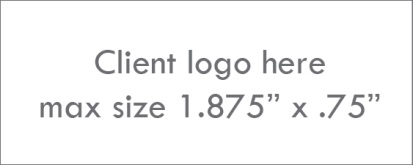 For [Client name here]Preferred Background Screening Program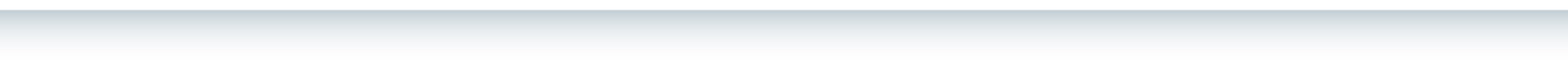 Instant ServicesComprehensive Services* Court and verification fees may apply.Multi-Jurisdictional Criminal Convictions Database (US OneSEARCH®) $XX.XXAccess more than 450 million criminal records including Nationwide Sex Offender Search and Global Threat List files. Enhanced Multi-Jurisdictional Criminal Convictions Database (US AliasSEARCH) $XX.XXCombines our National Criminal Search with a SSN address history trace including known Aliases. Name and Address History Report (US OneTRACE)$X.XXProvides a name and address trace based on a given SSN, first and last name.SSN Validationno chargeRuns inquiries against the Social Security Administration (SSA) format information to determine the validity, year and state of issuance, and any irregularities that may exist.Nationwide Sex Offender Search (US Offender OneSEARCH)$XX.XXInstantly searches over 140 nationwide sources and provides photos when available. National Security OneSEARCH$XX.XXProvides an instant database search of dozens of national and international lists. Ongoing Criminal Monitoring$XX.XX/yearOne year of criminal monitoring for current employees. Optional renewal after one year for the same price.Driver Record Report (MVR)$XX.XXState level driving reports can include records of driving while intoxicated, revoked license, accidents, and minor traffic violations. ** Access to this product requires additional documents and approval which can take up to 3 business days.Credit Report$XX.XXA pre-employment credit report based on an individual’s full name, date of birth, social security number, and residential address.County Criminal* $XX.XXAccess to over 3,100 county courthouses in the United States. Price is per county search.Statewide Criminal* $XX.XXReal-time search at the statewide courthouse reportedly contains all county records within a given state. 
There can be instances where a conviction has been recorded at the county level but not at the state level. Federal Criminal$XX.XXSearch of records located in the US District Courts. Federal violations generally will not appear in either a county or statewide criminal check. Offenses can include kidnapping, drug trafficking, interstate transportation of stolen goods, bank robbery and embezzlement.Drug Screening $XX.XXOur programs include both pre-employment and random testing solutions. We offer national coverage and will provide you a streamlined, integrated solution and single-source reporting. Bankruptcy Report$XX.XXProvides details of bankruptcies associated with an applicant that is recorded in the specific US district bankruptcy court that is being searched.Civil Suits & Judgments$XX.XXCivil history records to identify high-risk applicants by revealing information about claims, suits, and judgments filed by individuals or corporations against other private parties or corporations at both the county and federal level.National Wants & Warrants$XX.XXNationwide search of active, extraditable federal and state warrants, which may include felonies and misdemeanors for the requested subject. Most law enforcement agencies contribute to this database.Education, Employment and Reference Verifications$XX.XXperDesigned to confirm such personal qualities as dependability, integrity, and character through contact with business and personal references.Professional License & Certification Verification$XX.XXperWe will contact the appropriate state agencies and verify the type of license, certification or permits, issuing state or agency, and date of issuance and expiration if applicable, as well as comments, honors, or actions related to the certification.